                                                            บันทึกข้อความ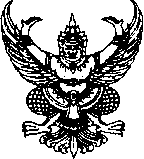 ส่วนงาน   งานการเงิน การคลังและพัสดุ ศูนย์นวัตกรรมและการจัดการเทคโนโลยีดิจิทัล วิทยาลัยศิลปะ สื่อ และเทคโนโลยี โทร. 42648 ที่   อว 8393(22)/ 	                                     	  	     วันที่      19  มิถุนายน 2566 เรื่อง    รายงานขอความเห็นชอบการจัดซื้อจัดจ้างตามหนังสือด่วนที่สุด ที่ กค(กวจ)0405.2/ว119เรียน    ผู้อำนวยการศูนย์นวัตกรรมและการจัดการเทคโนโลยีดิจิทัล ด้วย   งานการเงิน การคลังและพัสดุ  ได้รับอนุมัติให้ดำเนินการ  แลกเปลี่ยนเรียนรู้โครงการ Fin Cafe   ตามบันทึกที่   อว 8393(22).1 / งบ 2566-FIN-P1-001-REQ002    และได้ดำเนินการจัดซื้อจัดจ้างจำนวน   1    รายการ เพื่อใช้ในกิจกรรมดังกล่าว โดยมีรายละเอียด ดังนี้ 	ทั้งนี้ การดำเนินการจัดซื้อจัดจ้างดังกล่าว เป็นการดำเนินการตามหนังสือด่วนที่สุด ที่ กค (กวจ) 0405.2/ว119 ลงวันที่ 7 มีนาคม 2561  เรื่อง แนวทางการปฏิบัติในการดำเนินการจัดหาพัสดุที่เกี่ยวกับค่าใช้จ่ายในการบริหารงาน ค่าใช้จ่ายในการฝึกอบรม การจัดงานและการประชุมของหน่วยงานของรัฐ  ดังนั้น จึงใคร่ขอความเห็นชอบการดำเนินการ และขออนุมัติเบิกจ่ายเงินจากงบประมาณ   เงินรายได้   ปี 2566 หมวด  ค่าตอบแทน ใช้สอย และวัสดุ  และให้ถือรายงานนี้เป็นหลักฐานการตรวจรับโดยอนุโลมจึงเรียนมาเพื่อโปรดพิจารณาอนุมัติ  ร่างขอบเขตงาน (Terms of Reference :TOR)จ้างเหมางาน				1.ข้อมูลเกี่ยวกับโครงการ	ชื่อโครงการ/หน่วยงาน										เงินงบประมาณในครั้งนี้ 			 บาท (				)2. ขอบเขตงาน................................................................................................................................................................................................................................................................................................................................................................................................................................................................................................................................................................................................................................................................................................................................................3. งวดงานและเงื่อนไขการชําระเงินผู้รับจ้างจะต้องดำเนินการตามขอบเขตงานที่จ้าง โดยกำหนดจ่ายเงินค่าจ้างหนึ่งงวด เป็นจำนวนเงิน .......................บาท ( ........บาท) เมื่อผู้รับจ้างได้ทำงานครบถ้วนสมบูรณ์ ภายในระยะเวลา 5 วัน โดยมี ใบส่งมอบงาน/ใบวางบิลหรือใบเสร็จรับเงิน อย่างใดอย่างหนึ่ง ประกอบการส่งมอบ 4.หลักเกณฑ์การ  จะพิจารณาตัดสินโดยใช้เกณฑ์ราคา 5.  ระยะเวลาดำเนินการ ภายใน 5 วันลงชื่อ.......................................................ผู้กำหนดรายละเอียดพัสดุ    					                          (........................................................)								ตำแหน่ง.....................................รายการวันเดือนปีผู้ขายรายการ (รายละเอียดของพัสดุ)จำนวน(หน่วย)จำนวนเงินหลักฐานการจัดซื้อจัดจ้าง(ใบเสร็จรับเงิน/ใบส่งของ)116 มิถุนายน 2566บริษัท ซีพี แอ็กซ์ตร้า จำกัด (มหาชน)ค่าวัสดุอุปโภคบริโภค+กล่องพลาสติก502,936.50ใบเสร็จรับเงิน เลขที่ 041051334313รวม (สองพันเก้าร้อยสามสิบหกบาทถ้วน)รวม (สองพันเก้าร้อยสามสิบหกบาทถ้วน)รวม (สองพันเก้าร้อยสามสิบหกบาทถ้วน)รวม (สองพันเก้าร้อยสามสิบหกบาทถ้วน)รวม (สองพันเก้าร้อยสามสิบหกบาทถ้วน)2,936.50ลงชื่อ..............................................(............................................)                                                                                          เจ้าหน้าที่/ผู้รับมอบหมายลงชื่อ......................................(.............................................)หัวหน้าสาขาวิชา/หน่วยงานลงชื่อ......................................(.............................................)หัวหน้าสาขาวิชา/หน่วยงานความเห็นฝ่ายพัสดุได้ตรรวจสอบวิธีการจัดซื้อจัดจ้าง ถูกต้องตามระเบียบฯ มีงบประมาณเพียงพอสามารถเบิกจ่ายได้............................................เจ้าหน้าที่พัสดุ                      (นางสาวสุพัตรา ทาระสาร)ความเห็นหัวหน้าเจ้าหน้าที่         (  ) เห็นสมควรให้ดำเนินการตามเสนอ         (  ) ไม่สมควรเห็นชอบเนื่องจาก..................................... ............................................หัวหน้าเจ้าหน้าที่                   (นางศรินทร์ญา  บุญทารักษ์)ความเห็นฝ่ายพัสดุได้ตรรวจสอบวิธีการจัดซื้อจัดจ้าง ถูกต้องตามระเบียบฯ มีงบประมาณเพียงพอสามารถเบิกจ่ายได้............................................เจ้าหน้าที่พัสดุ                      (นางสาวสุพัตรา ทาระสาร)ความเห็นหัวหน้าเจ้าหน้าที่         (  ) เห็นสมควรให้ดำเนินการตามเสนอ         (  ) ไม่สมควรเห็นชอบเนื่องจาก..................................... ............................................หัวหน้าเจ้าหน้าที่                   (นางศรินทร์ญา  บุญทารักษ์)ข้อสั่งการ         (  ) ดำเนินการตามข้อเสนอ          (  ) .........................................ลงชื่อ............................................ผู้มีอำนาจสั่งซื้อ/สั่งจ้าง(ผู้ช่วยศาสตราจารย์ ดร.นภาพร รีวีระกุล)ผู้อำนวยการศูนย์นวัตกรรมและการจัดการเทคโนโลยีดิจิทัลวิทยาลัยศิลปะ สื่อ และเทคโนโลยี